Republic of the PhilippinesDepartment of FinancePRIVATIZATION AND MANAGEMENT OFFICENational Government PropertyFOR SALEFlamengo St., Brgy. Panghulo, Obando, Bulacan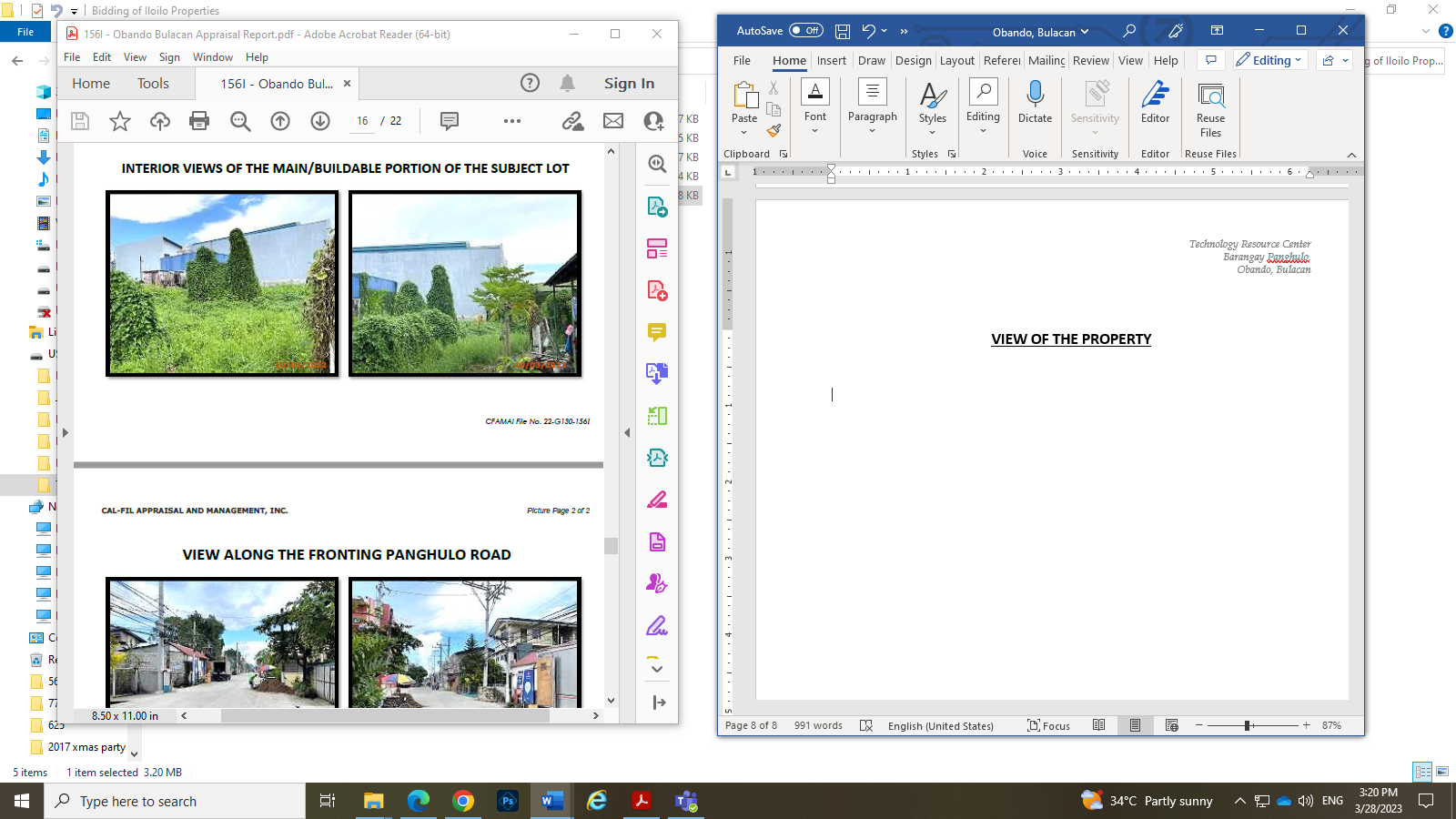 		Lot Area – 914 sq.m. Base Price – Php3,930,000.00 Submission of Bid – May 24, 2023 at 10:00AMFor further details, call us at (02) 8817-6331; (02) 8818-8305